Lektionsplan: Historier om Danmark – Den sene middelalderNB! 1 lektion = 45 min.Forslag til:Undervisningsdifferentieringxx.EvalueringsformerxxBevægelsexxNærområdet som læringsrumI det danske landskab er der mange spor fra middelalderen (brug f.eks. Historisk Atlas https://historiskatlas.dk/ til at finde spor i lokalområdet). Undervejs eller som afslutning på forløbet er det en god ide at gå en tur i ens nærområde og lede efter disse.I kan arbejde videre med forskellige kort over jeres nærområde. Eleverne kan f.eks. selv udarbejde historiske orienteringsløb med lokalhistoriske stops eller undersøge hvilke fortidsminder, der er i nærheden af jer.Historisk Atlas, https://historiskatlas.dk/Geodatastyrelsen, https://sdfekort.dk/spatialmapFund og fortidsminder, http://www.kulturarv.dk/fundogfortidsminder/Kort/Fortidsmindeguide, http://fortidsmindeguide.dk/Der findes også redskaber såsom app’en ”Otur” fra HistorieLab, I kan udfordre hinanden med opgaveruter med quizspørgsmål, som I selv har lavet. Kan hentes i App Store og Google Play.Øvrige gode råd og kommentarerMulige ekstra materialerHistorie 5, Af Ulrik Grubb, Jens Aage Poulsen m.fl., Gyldendalwww.historie3-6.gyldendal.dkwww.historiefaget.dkMuseumsbesøg og gode råd til at gribe besøg på museer og historiske værksteder an
I denne lektionsplan for stenalderen er der ikke direkte lagt et besøg på et museum ind, men her er ideer til relevante museer og gode råd til at etablere kontakt til museet, da det er oplagt at tage eleverne med ud og opleve historien andre steder end i klasselokalet. Det anbefales at lade turen ud af skolen være en integreret del af et forløb, hvorved disse kobles direkte med hinanden.Hvorfor er det en god idé at kontakte museet og have en dialog med dem forinden omkring det, som du ønsker eleverne skal arbejde med?Størstedelen af danske museer dækker en bred række af emner, som relaterer sig til og kan bruges i undervisningenMuseet kan bruges på mange måder i undervisningen, f.eks. med enkelte eller flere besøg, som opstart, undervejs eller som afslutning på et emne. Museerne er interesserede i at vide, hvad jeres behov ift. forløbet.Museerne vil gerne have jeres indspark og samarbejde til udvikling af forløb.Besøget bør være en integreret del af undervisningen. Dialog med museet forinden øger muligheden for at skabe genkendelse og brug af elevernes eksisterende viden og referenceramme, hvilket er vigtigt at kunne arbejde med under besøget.Dialog med museet gør det muligt at afklare rollefordelingen ved besøg på museet.Måske har museet noget materiale, som kan bidrage til forforståelsen inden besøget og til efterbehandlingen af besøget.Til inspiration er der her bud på museer, der har udstillinger om den sene middelalderMuseer JyllandMuseer ØerneHvordan finder jeg ud af, hvad museet kan tilbyde?Der er mange portaler, både kommunale og nationale, som forsøger at give et overblik over allerede tilrettelagte tilbud. Du kan bruge de kommunale platforme eller finde forløb på skoletjenesten.dk, der har udviklet et Historier om Danmark temasite.Du kan også kontakte museet direkte. Oplysninger til relevante formidlingspersoner findes på museets hjemmesideBrug din PLC-vejleder eller hvis I har en åben-skole-ambassadør på skolenHvis det er muligt, anbefales det i forbindelse med temaet at besøge et af landets middelaldercentre, som på levende vis formidler middealderens levevis og samfund. F.eks. Bornholms Middelaldercenter, Danmarks Borgcenter og Middelaldercenteret i Nykøbing Falster eller et museum med stor vægt på middelalderen, f.eks. Museet Ribes Vikinger, Møntergården i Odense eller Nationalmuseet i København.Bilag 1aTil lærerenI gang med forløbetHvis læreren har brugt undervisningsforløbet ”Den tidlige middelalder” kan der være sammenfald i første modul. Selv om det omhandler ”tidlig” og ”sen” middelalder, vil elevernes indledende refleksion og diskussion over viden og interesse i perioderne formentlig have sammenfaldende elementer. Elevernes forhåndsviden - Eleverne udfylder et VØL-skema. Se elevark Modul 1.Eleverne ved måske – eller tror de ved – noget om den sene middelalder. I grupper kan eleverne drøfte nedenstående og udfylde elevarket til modul 1.Hvad ved vi i forvejen om den sene middelalder?Hvad tror vi, at vi ved om den sene middelalder?Hvad ønsker vi at finde ud af om den sene middelalder? (Skriv som spørgsmål) Hvordan kan vi mon finde ud af det?Ved afslutningen af forløbet udfyldes sidste kolonne i skemaet med spørgsmålene: Hvad har vi fundet ud af? Hvad har vi ikke fundet ud af?Der er flere ting, som kendetegner middelalderen, f.eks. den katolske kirkes store magt og religionens betydning i dagliglivet, opdelingen af Europa i stater, en stigende kongemagt og den skarpe opdeling af befolkningen i stænder (Kirken/gejstligheden, kongen og stormændene, borgerne, bønderne).Senmiddelalderen dateres ofte fra 1340 til 1536, som er fra begyndelsen af Valdemar Atterdags egentlige regeringsperiode til reformationen kom til Danmark. I slutningen af 1340’erne kom pesten første gang til Danmark, hvilket også er med til at indlede og definere senmiddelalderen. Eleverne er formentlig stødt på begreber eller ting fra middelalderen, f.eks. pest, spedalsk, lanse, aflad, eller de har leget f.eks. riddere, prinsesser og drager engang. Eleverne kan arbejde hermed i forlængelse af udfyldesen af VØL-skemaet.Gruppearbejde:
Eleverne noterer deres associationer til begrebet ”middelalder”, og hvor de har fået deres viden om middelalderen fra. Noterne kan evt. hænges op i klassen, mens forløbet finder sted.Bilag 1aTil eleverneElevernes navne: _______________________________________________Find et blankt stykke papir og skriv stikord til hvert af de to næste spørgsmål: Hæng evt. jeres svar op i klassen sammen med de andre gruppers svar.Hvad kommer I til at tænke på, når I hører ordet middelalder? Hvor har I jeres viden om middelalderen fra?Bilag 2aTil lærerenDa Norden var ét rigeValdemar Atterdag Da Valdemar Atterdag blev konge, var hele Danmark pantsat til holstenske grever. Valdemar formåede at samle riget igen og generobre Skåne, Halland og Blekinge fra kong Magnus i Sverige i 1360 pga. interne uroligheder i landet. Valdemar ønskede yderligere kontrol over handelsbyen Visby på øen Gotland og angreb byen i 1361. Visby var en del af Hanseforbundet, hvorfor angrebet var med til at skabe modstand mod Valdemar fra både Svensk og Nordtysk side.Eleverne ser klippet fra Historien om Danmark:“Erobringen af Skåne, Halland og Blekinge”og arkivklippet:”Valdemar Atterdag - nedslagtningen på Gotland” Eleverne inddeles i grupper og hver gruppe arbejder med opgavespørgsmålene nedenfor. Nogle af spørgsmålene undlades blot, hvis ikke elevantallet passer. De kan evt. søge mere information på nettet til deres opgave.Gruppe 1 Hvordan får Valdemar Atterdag samlet riget igen ifølge klippene? Hvad hører ind under Danmark under Valdemar Atterdag? Hvordan ser Danmarks grænser anderledes ud i dag i forhold til dengang?Gruppe 2Hvad var skånemarkedet ifølge klippet? Hvorfor var Skåne, Halland og Blekinge særlig vigtige områder at erobre? Hvad tjener vi i dag i Danmark penge på at eksportere?Gruppe 3Hvorfor var sild og generelt fisk så eftertragtet i middelalderen ifølge klippet? Hvad blev mange af sildene solgt til? Kan I fortælle om andre religioner eller kulturer, hvor man i perioder ikke må, eller det er helt forbudt at spise forskellige ting?Gruppe 4Hvorfor angreb Valdemar Atterdag Gotland? Hvad fortæller massegravene om Valdemars angreb? Gruppe 5Hvem havde Valdemar til at angribe Visby, og hvem forsvarede byen?Hvad fik Valdemar med sig fra Visby, men ikke helt med til Danmark?Hvorfor tror du, at han kunne samle det på den enkle måde?Gruppe 6Hvordan reagerede andre lande og magter på angrebet på Gotland? Hvad mener fortælleren i klippet med ”Vi var selv ude om det”?To tidligere konger hed også Valdemar. Hvorfor tror I, at han har fået tilnavnet Atterdag?Eleverne præsenterer deres svar for klassen.Margrete 1. – ValdemarsdatterMargrete 1. blev født i 1353 og var datter af Valdemar Atterdag og dronning Helvig. Som 10-årig blev hun i 1363 gift med kong Håkon 6. af Norge (og Sverige, som kommende arverige) og fik med ham kun ét barn, Oluf, som blev født i december 1370.Margrete fik andel i regeringsmagten igennem sønnen Oluf i Danmark 1376-1412, i Norge 1380-1412 og i Sverige 1389-1412. Margrete 1. var uden tvivl den mest magtfulde kvinde i Danmark i middelalderen. Hun fortsatte arbejdet efter sin far med at samle riget og som nok den største bedrift, grundlagde hun Kalmarunionen. Overordnet beskrives Margrete som en yderst intelligent, strategisk og diplomatisk kvinde, som formåede at forhandle og skabe alliancer f.eks. ved at give store gaver til kirken og vigtige poster til stormænd og biskopper. Dog findes der forskellige vurderinger af Margrete 1., især mht. hendes motiver og midler til at opnå og bruge magt.Eleverne arbejder med emnet ud fra det overordnede spørgsmål om, hvordan det lykkedes Margrete 1. at få så stor magt i en verden og en tid domineret af mænd.Eleverne læser artiklen ”Da hele Norden var ét rige”og ser klippene fra Historien om Danmark:”Margrete bliver dronning af Norge”“Margretes søn bliver konge af Danmark”Klassesamtale om:Hvem var Margrete?Hvad gør Margrete til en særlig kvindelig skikkelse i middelalderen? Hvilke tillægsord bruges om Margrete og hvorfor? Find mindst fem.Både Margrete og hendes far Valdemar Atterdag formåede at samle riget. Hvordan synes du, at Margrete fremstilles i forhold til fremstillingen af Valdemar Atterdag i serien?Et af klippene viser den 10-årige Margrete og kong Håkon siddende over for hinanden og spise middag. Samtidig siger en af forskerne i klippet, at man ikke kan forestille sig, at der har været ægteskabeligt samliv på nogen måde. Hvorfor tror du, at serien har valgt at lave en scene, hvor de alligevel sidder sammen og spiser middag?  Gruppearbejde: Forskellige kilder fortæller om Olufs udnævnelse til konge i Danmark. Eleverne arbejder med spørgsmål til disse kilder: Kilde 1Serien Historien om Danmark fortæller ”Der opstod hektisk aktivitet og intense forhandlinger i dagene omkring Valdemars død, for nu skulle det gå stærkt med at finde en kandidat, der kunne overtage kongemagten. Margrete er det eneste af Valdemars børn, der stadig lever, men hun er en kvinde, så hun kan ikke overtage tronen. Alligevel melder hun sig ind i kampen med sin lille søn som alibi. Og det er så i denne situation, at Margrete og selvfølgelig kong Håkon siger, at nu skal vi føre Oluf frem. Han skal efterfølge sin morfar på tronen i Danmark. Margrete reagerer hurtigt og haster til Danmark for at overbevise stormændene og biskopperne om, at det er hendes 5-årige søn, der skal være konge.”Kilde 2”Det politisk så vanskelige kongevalg blev afgjort ved, at de mest fremtrædende danske rigsråder og de af de tyske, som var danskgifte, omgående kontaktede Margrete, hvorefter hendes mindreårige søn blev valgt til konge og sammen med Margrete beseglede en håndfæstning.” (Håndfæstning = løfte, som kongen skulle afgive for at blive valgt til konge. Oluf lovede i denne at levere en del ejendomme tilbage, som hans bedstefar Valdemar Atterdag havde overtaget)Kilde: Danmarks historie i grundtræk”Kilde 3”Det gik dog ikke, som kong Valdemar havde tænkt sig. For i 1363 døde hans søn Christoffer. Derfor aftalte Valdemar med hertug Henrik af Mecklenburg, at hans og Ingeborgs (Valdemars anden datter) søn, Albrecht 4. skulle overtage den danske trone, når Valdemar døde[…] Margrete ønskede, at hendes søn skulle være konge i stedet for Ingeborgs søn, og hun tog til Danmark for at få ændret beslutningen. De danske stormænd ville ikke have Albrecht som konge. Mange af dem var lensmænd. At være lensmand betød, at de styrede områder af landet på kongens vegne. De danske stormænd frygtede, at Albrecht ville udnævne stormænd fra Mecklenburg til lensmænd i stedet for dem.”
Kilde: Historie 5, GyldendalKilde 4”Margrete indtrådte for alvor på den politiske scene kort efter eller kort før Valdemar Atterdags død 24. oktober 1375. Noget tyder på, at Valdemar havde udset hendes søn som sin efterfølger. Imidlertid opstod der hurtigt store vanskeligheder, idet Valdemar tidligere havde lovet, at hans anden dattersøn, Albrecht (4.) af Mecklenburg, skulle efterfølge ham, ligesom han havde overladt dennes fader magten over Lolland.”
Kilde: Danmarkshistorien.dkSpørgsmål:Hvem tager initiativ til at Margrete skal føre Oluf frem som kandidat ifølge kilde 1 og 3?Hvem tager initiativ til at Margrete skal føre Oluf frem som kandidat ifølge kilde 2? Hvad fortæller kilde 3 om Valdemars ønske inden han døde? Hvad fortæller kilde 4 om Valdemars ønske inden han døde? Hvorfor tror du, der kan være forskel på hvad kilderne siger?KalmarunionenKanonpunktet Kalmarunionen omhandler overordnet danske og nordiske forhold i perioden fra 1397 til 1523. Unionen var en personalunion med én fælles regent og unionen bestod af Danmark, Sverige (herunder også Finland) og Norge (herunder også Grønland, Island, Færøerne, Shetlandsøerne og Orkneyøerne). Erik af Pommern var forinden i 1397 blevet hyldet som konge med Margrete 1. som formynder i Danmark, Norge og Sverige. I sommeren 1397 var en række stormænd fra alle tre lande i Kalmar for at udbygge foreningen af de tre riger. 17. juni 1397 blev Erik af Pommern kronet som fælles konge. Ved mødet blev der udarbejdet et kroningsdokument og et unionsbrev, hvor sidstnævntes betydning er meget omdiskuteret. Unionsdokumenterne udgør tilsammen stiftelsen af Kalmarunionen. Selv om Erik af Pommern blev kronet som konge, er der ingen tvivl om, at Margrete 1. derefter stadig holdt et fast greb om magten indtil sin død i 1412. Unionen gjorde Danmark til et mægtigt rige med indflydelse i Europa. Unionsdokumentet blev aldrig ordentlig udfærdiget og beseglet, og unionen var en skrøbelig konstruktion, hvor Sverige flere gange udgik af unionen, og unionen brød endeligt sammen i 1523. Det sidste forsøg på at fastholde unionen var i 1520, hvor Christian den 2. henrettede sine modstandere. Dette fik navnet ”Det stockholmske blodbad” og skabte større svensk modstand, hvorfor begivenheden kan ses som unionens dødsstød.Man omtaler normalvis Margrete som dronning, men det var reelt kun som dronning i Norge, at hun havde den titel i kraft at være Kong Håkons Hustru. Da Oluf døde fik hun titlen ”fuldmægtig frue og husbond og hele det danske riges formynder”.Eleverne ser klippene fra Historien om Danmark:
“Danmarks riges formynder””Kalmarunionen samler Norden”Klassesamtale om: - Hvad blev Margretes titel da Oluf døde, og hvorfor kunne hun ikke kaldes for dronning? - Hvordan fik Margrete magten over Sverige i forhold til de andre dele af det danske rige, som hun fik under sig?- Hvad var Kalmarunionen?- Hvornår blev Kalmarunionen grundlagt?- Hvordan tror du, at det var muligt for Margrete at samle Norden i én union?Gruppearbejde om billeder:Eleverne kigger på nedenstående billeder (se bilag 2a til eleverne) fra DR Skole og undersøger og diskuterer, hvordan Margrete den 1.s magt kommer til udtryk på billederne samt diskuterer, hvad genstandene som kilder måske ikke kan fortælle os.Kroningsdokument og unionsbrevKroningsdokumentet er skrevet på pergament, dateret 13. juli 1397 og behængt med 67 udstederes segl. Det dokumenterer Eriks kroning til unionskonge. Unionsbrevet, der skulle klarlægge unionsaftalen mellem de tre riger, blev aldrig færdiggjort. Unionsbrevet er kladdeagtigt udført på papir med påførte rettelser, og det er kun beseglet af omkring 10 personer og 17 udstedere. Dette vidner om uenighed mellem rigernes forskellige rigsråd og med kongemagten om, hvordan de tre riger skulle regeres i unionen. Teksten har også punkter, som forskere har tolket til at være modstridende i forhold til, hvordan lovgivningen skulle varetages i de tre lande, f.eks. i de to sætninger herunder. Ifølge den første sætning bevares de enkelte landes love og principper for domsafsigelse. I det andet får kongen mere magt.”[…] og ingen lov eller ret skal føres ud af det ene rige og ind i det andet, når den ikke tidligere har været lov og ret der, men kongen og hvert rige skal forblive ved sin egen lov og ret, således som det før er sagt, og hvert bør forblive.”I forlængelse af hvordan landene skal støtte op om hinanden og hjælpe mod udenlandsk angreb, står der:”[…] dette punkt er vi alle gået ind på og har samtykket i, at en af os skal hjælpe og følge den anden ind i det rige, hvor det er nødvendigt, eftersom alle tre riger nu er og skal forblive under en konge og herre og skal blive enige som et rige.”Kilde: http://danmarkshistorien.dk/leksikon-og-kilder/vis/materiale/unionsbrevet-1397-om-regeringsudoevelsen-i-kalmarunionen/?no_cache=1&cHash=78b4e675cf712c84a05e1555b8610378Gruppearbejde og efterfølgende klassesamtale:Eleverne præsenteres ikke for ovenstående tekst fra dokumenterne, men læreren kan dog gøre dette, hvis niveau og indhold vurderes passende til eleverne. I stedet undersøger eleverne med sidemanden eller i større grupper de to billeder af kroningsdokument og unionsbrev og diskuterer spørgsmålene under disse: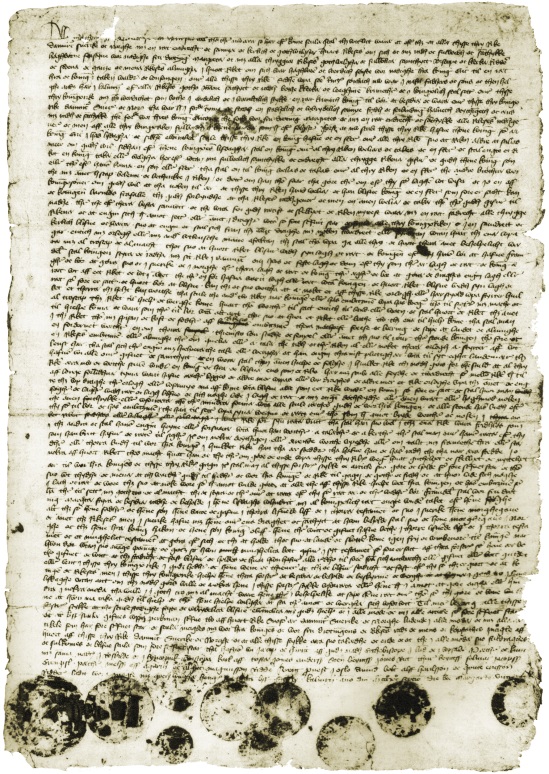 © Foto fra Wikimedia Commons: Kilde John Danstrup's "Danmarks historia. Från äldsta tid till våra dagar. I-II, Første bind, ”Från stenåldern till nyare tid". Malmø: Allhems forlag, 1946, side 132-133)Unionsbrevet er udført på papir og tilført rettelser. Det kan derfor ligne en kladde. Omkring 10 personer har sat deres sejl forneden på det.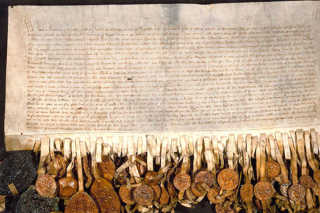 ©NationalmuseetKroningsbrevet, der bekræfter Erik af Pommern som Konge over Danmark, Norge og Sverige. Brevet er lavet på pergament og 67 personer har beseglet det (seglene er det, der hænger under dokumentet) Spørgsmål:Beskriv forskellen på udseendet af de to dokumenter?Mange vigtige folk fra Danmark, Norge og Sverige var samlet i Kalmar for sammen at blive enige om, hvad der skulle stå i dokumenterne. Hvad kan være forklaringen på, at unionsbrevet ikke er færdigt?Unionsbrevet beskriver, at landene skulle have en fælles forsvarspolitik. Hvad vil det sige at have en fælles forsvarspolitik?Kender I unioner mellem lande og lignende fællesskaber i dag?Der samles op på spørgsmålene på klassen efterfølgende. Eleverne spørges ind til, om de kender andre unioner eller lignende fællesskaber i dag. Det er oplagt at koble Kalmarunionen til EU i dag samt FN og NATO. Man kan finde flere lighedspunkter mellem vor tids EU-diskussioner og datidens holdninger til Kalmarunionen. F.eks. var spørgsmålet om mere eller mindre union dengang som nu det store stridsemne. Også Kalmarunionen og NATO har lighedstræk, f.eks. var en vigtigt punkt i unionsdokumentet forpligtigelsen til at hjælpe hinanden ved angreb fra ydre fjender, og NATO har bestemmelser om støtte i forhold til angreb på medlemslande. Eleverne kan i forlængelse af sidste spørgsmål forsøge, at finde forskelle og ligheder mellem Kalmarunionen og fællesskaberne vi har i dag.Som afslutning på modulet ser eleverne arkivklippet:”Det stockholmske blodbad – enden på Kalmarunionen” Opgave i kontrafaktisk historieskrivning: Eleverne får som afslutning på modulet stillet en mindre skriveopgave i kontrafaktisk historieskrivning. De skal i gruppen diskutere spørgsmålet: ”Kunne Christian 2. have brugt andre metoder til at forsøge at samle unionen igen? Kom med jeres bud på en anden løsning og skriv 5-10 linjer om, hvad der måske var sket, hvis han havde valgt den løsning.”Hvis ikke læreren ønsker, at eleverne skal have en skriveopgave, kan man i stedet lave en kontrafaktisk debat, hvor grupper på omkring 6 personer diskuterer indbyrdes. Halvdelen af gruppen forsvarer Christian 2.s løsning (altså hvorfor myrderierne var den rigtige løsning), hvor de selv forestiller sig kongens argumenter. Den anden halvdel af gruppen forsvarer en anden løsning med konsekvenserne heraf. Eleverne sidder først i del-grupperne og forbereder deres argumenter, fx 10 min. Der indledes med gruppen, der er utilfreds med kongens løsning, hvor de præsenterer, hvad de synes, kongen skulle have gjort. Den anden gruppe argumenterer herefter imod. Bilag 2aTil eleverneDa Norden var ét rigeValdemar Atterdag Valdemar Atterdag generobrede de svenske områder Skåne, Halland og Blekinge i 1360. Valdemar ønskede yderligere kontrol over øen Gotland og angreb dets handelsby Visby i 1361.Se klippet fra Historien om Danmark: “Erobringen af Skåne, Halland og Blekinge” Se arkivklippet ”Valdemar Atterdag - nedslagtningen på Gotland” Arbejde i grupper med spørgsmålene herunder. I kan evt. søge mere information på nettet til jeres spørgsmål. Til sidst skal I kort præsentere jeres svar.Gruppe 1 Hvordan får Valdemar Atterdag samlet riget igen ifølge klippene? Hvad hører ind under Danmark under Valdemar Atterdag? Hvordan ser Danmarks grænser anderledes ud i dag i forhold til dengang?Gruppe 2Hvad var skånemarkedet ifølge klippet? Hvorfor var Skåne, Halland og Blekinge særlig vigtige områder at erobre? Hvad tjener den danske stat i dag penge på at eksportere?Gruppe 3Hvorfor var sild og generelt fisk så eftertragtet i middelalderen ifølge klippet? Hvad blev mange af sildene solgt til? Kan I fortælle om andre religioner eller kulturer, hvor man i perioder ikke må eller helt er forbudt at spise forskellige ting?Gruppe 4Hvorfor angreb Valdemar Atterdag Gotland? Hvad fortæller massegraven om Valdemars angreb? Gruppe 5Hvem havde Valdemar til at angribe Visby, og hvem forsvarede byen?Hvad fik Valdemar med sig fra Visby, men ikke helt med til Danmark?Hvorfor tror du, at han kunne samle det på den enkle måde?Gruppe 6Hvordan reagerede andre lande på angrebet på Gotland? Hvad mener fortælleren i klippet med ”Vi var selv ude om det”?To tidligere konger hed også Valdemar. Hvorfor tror I, at han har fået tilnavnet Atterdag?Margrete den 1. - ValdemarsdatterLæs artiklen ”Da hele Norden var ét rige” og se klippene fra Historien om Danmark: ”Margrete bliver dronning af Norge” og “Margretes søn bliver konge af Danmark”Drøft disse spørgsmål på klassen:Hvem var Margrete?Hvad gør Margrete til en særlig kvindelig skikkelse i middelalderen? Hvilke tillægsord bruges om Margrete og hvorfor? Find mindst fem.Både Margrete og hendes far Valdemar Atterdag formåede at samle ringet. Hvordan synes du, at Margrete fremstilles i forhold til fremstillingen af Valdemar Atterdag i serien?Et af klippene viser den 10-årige Margrete og Kong Håkon siddende over for hinanden og spise middag. Samtidig siger en af forskerne i klippet, at man ikke kan forestille sig, at der har været ægteskabeligt samliv på nogen måde. Hvorfor tror du, at serien har valgt at lave en scene, hvor de alligevel sidder sammen og spiser middag?  Gruppearbejde: 
Der er skrevet meget omkring, da Oluf skulle vælges til konge i Danmark. Fire forskellige kilder herunder fortæller om det. Læs disse og svar sammen med hinanden på spørgsmålene under kilderne.Kilde 1Serien Historien om Danmark fortæller ”Der opstod hektisk aktivitet og intense forhandlinger i dagene omkring Valdemars død, for nu skulle det gå stærkt med at finde en kandidat, der kunne overtage kongemagten. Margrete er det eneste af Valdemars børn, der stadig lever, men hun er en kvinde, så hun kan ikke overtage tronen. Alligevel melder hun sig ind i kampen med sin lille søn som alibi. Og det er så i denne situation, at Margrete og selvfølgelig kong Håkon siger, at nu skal vi føre Oluf frem. Han skal efterfølge sin morfar på tronen i Danmark. Margrete reagerer hurtigt og haster til Danmark for at overbevise stormændene og biskopperne om, at det er hendes 5-årige søn, der skal være konge.”Kilde 2”Det politisk så vanskelige kongevalg blev afgjort ved, at de mest fremtrædende danske rigsråder og de af de tyske, som var danskgifte, omgående kontaktede Margrete, hvorefter hendes mindreårige søn blev valgt til konge og sammen med Margrete beseglede en håndfæstning.” (Håndfæstning = løfte, som kongen skulle afgive for at blive valgt til konge. Oluf lovede i denne at levere en del ejendomme tilbage, som hans bedstefar Valdemar Atterdag havde overtaget)(Kilde: Danmarks historie i grundtræk”)Kilde 3”Det gik dog ikke, som kong Valdemar havde tænkt sig. For i 1363 døde hans søn Christoffer. Derfor aftalte Valdemar med hertug Henrik af Mecklenburg, at hans og Ingeborgs (Valdemars anden datter) søn, Albrecht 4. skulle overtage den danske trone, når Valdemar døde[…] Margrete ønskede, at hendes søn skulle være konge i stedet for Ingeborgs søn, og hun tog til Danmark for at få ændret beslutningen. De danske stormænd ville ikke have Albrecht som konge. Mange af dem var lensmænd. At være lensmand betød, at de styrede områder af landet på kongens vegne. De danske stormænd frygtede, at Albrecht ville udnævne stormænd fra Mecklenburg til lensmænd i stedet for dem.” Kilde: Historie 5, Gyldendal) Kilde 4”Margrete indtrådte for alvor på den politiske scene kort efter eller kort før Valdemar Atterdags død 24. oktober 1375. Noget tyder på, at Valdemar havde udset hendes søn som sin efterfølger. Imidlertid opstod der hurtigt store vanskeligheder, idet Valdemar tidligere havde lovet, at hans anden dattersøn, Albrecht (4.) af Mecklenburg, skulle efterfølge ham, ligesom han havde overladt dennes fader magten over Lolland.”Kilde: Danmarkshistorien.dkSpørgsmål:Hvem tager initiativ til at Margrete skal føre Oluf frem som kandidat ifølge kilde 1 og 3?Hvem tager initiativ til at Margrete skal føre Oluf frem som kandidat ifølge kilde 2? Hvad fortæller kilde 3 om Valdemars ønske inden han døde? Hvad fortæller kilde 4 om Valdemars ønske inden han døde? Hvorfor tror du, at der kan være forskel på hvad kilderne siger?Kalmarunionen Se klippene “Danmarks riges formynder” og  ”Kalmarunionen samler Norden”Klassesamtale om: Hvad blev Margretes titel, da Oluf døde, og hvorfor kunne hun ikke kaldes for dronning? Hvordan fik Margrete magten over Sverige i forhold til de andre dele af det danske rige, som hun fik under sig?Hvad var Kalmarunionen?Hvornår blev Kalmarunionen grundlagt?Hvordan tror du, at det var muligt for Margrete at samle Norden i én union?Gruppearbejde om billeder:Kig på billederne og deres tekst for at besvare spørgsmålene:Hvad synes du, at billederne kan fortælle om Margrete 1.s magt?Genstandene på billederne er kilder, der kan fortælle os noget om Margrete 1., men er der noget du synes, at genstandene som kilder ikke kan fortælle os?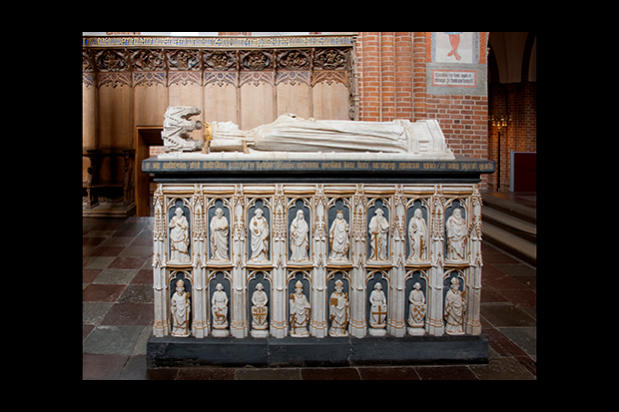 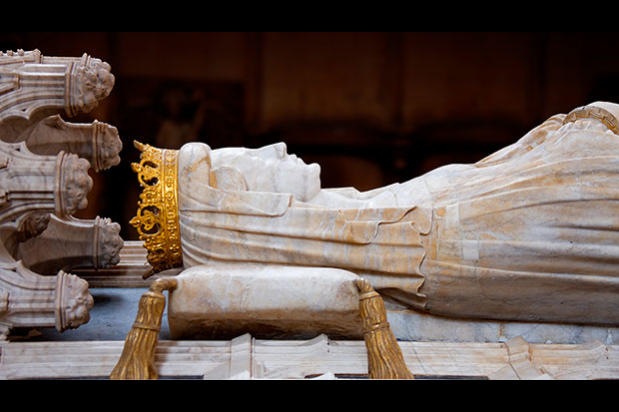 © Museumskoncernen ROMU.© NationalmuseetKroningsdokumentet, der bekræfter Erik af Pommern som Konge over Danmark, Norge og Sverige. Selv om Erik af Pommern blev kronet som konge, er der ingen tvivl om, at Margrete 1. derefter stadig holdt et fast greb om magten indtil sin død i 1412. 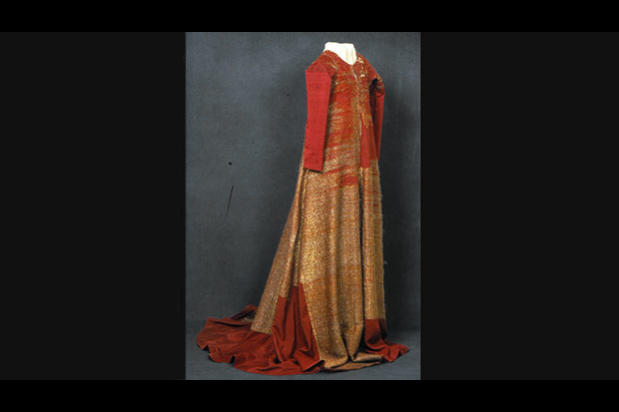 © Uppsala Domkirke Dronning Margrete 1.s kjole, som er lavet af silke kaldet ”gyldentøj”. Den er vævet i Italien. Kjolen viser at hun er fin og har internationale forbindelser. Kroningsdokument og unionsbrevVed mødet i Kalmar blev unionen vedtaget og Erik af Pommern kronet til konge over Danmark, Norge og Sverige. Der blev lavet to dokumenter: et kroningsdokument og et unionsbrev. Kroningsdokumentet fortæller om Erik og til dels Margrete som regenter. Unionsbrevet fortæller om, hvordan landene skal regeres, og hvilke rettigheder befolkningsgrupperne har.Kig på billederne af de to unionsdokumenter med sidemanden og besvar spørgsmålene under billederne. Svarene drøftes på klassen bagefter.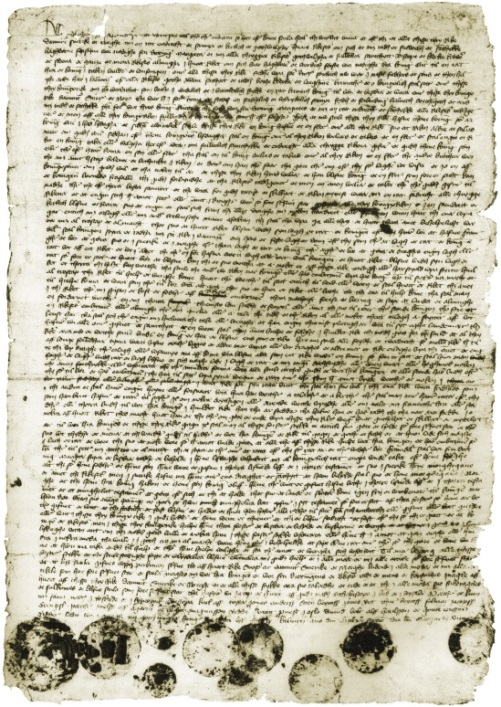 © Foto fra Wikimedia Commons: Kilde John Danstrup's "Danmarks historia. Från äldsta tid till våra dagar. I-II, Første bind, ”Från stenåldern till nyare tid". Malmø: Allhems forlag, 1946, side 132-133Unionsbrevet er udført på papir og tilført rettelser. Det kan derfor ligne en kladde. Omkring 10 personer har sat deres sejl forneden på det.©Nationalmuseet Figur 2 Kroningsbrevet, der bekræfter Erik af Pommern som Konge over Danmark, Norge og Sverige. Brevet er lavet på pergament og 67 personer har beseglet det (seglene er det, der hænger under dokumentet) Beskriv forskellen på udseendet af de to dokumenter?Mange vigtige folk fra Danmark, Norge og Sverige var samlet i Kalmar for sammen at blive enige om, hvad der skulle stå i dokumenterne. Hvorfor tror I, at kroningsdokumentet er mere gennemført end unionsbrevet?Unionsbrevet beskriver, at landene skulle have en fælles forsvarspolitik. Hvad vil det sige at have en fælles forsvarspolitik?Kender I unioner mellem lande og lignende fællesskaber i dag?Se arkivklippet ”Det stockholmske blodbad – enden på Kalmarunionen” som afslutningen på temaet om Margrete og KalmarunionenOpgave i kontrafaktisk historieskrivningKontrafaktisk historie er, hvor man forestiller sig, hvad der ville være sket, hvis en bestemt handling var gjort anderledes.Diskuter i din gruppe spørgsmålet: Hvilken anden løsning kunne Christian 2. have forsøgt for at samle unionen igen? Kom med jeres bud på en løsning og skriv 5-10 linjer om, hvad der måske var sket, hvis han havde valgt den løsning. Diskuter også om vi så kunne have haft en Kalmarunion i dag?Bilag 3aTil lærerenVar middelalderen mørk?I renæssancen blev middelalderen beskrevet som en mørk og tilbagestående tid uden dynamik og opblomstring. Denne omtale har fulgt middelalderen op i nyere tid, f.eks. i populærkulturen, men også i faglitteraturen. Et udtryk som noget ”er middelalderligt” henviser også til at det ikke er nyskabende og dynamisk, selv om middelalderen er rig på udvikling og opfindelser og også beskrives sådan af historikere i dag. F.eks. er det de færreste, der forbinder middelalderen med universiteternes opblomstring, medicinsk viden samt stor landbrugsmæssig udvikling med større produktion. Der var økonomisk og demografisk vækst indtil midt i 1300-tallet og i årene efter 1200 foregik der omfattende by-grundlæggelser i hele landet. Byen var blevet et mere uundværligt element i samfundet, hvor overskuddet af landbrugsproduktionen fra de nye jordbesiddere (kirken) kunne omsættes til andre varer og tjenester, der ikke umiddelbart kunne fås hjemme på landet. Fælles for denne vækst og udvikling er kirkens store rolle. Dog er det ikke helt uforståeligt, at middelalderen i sin umiddelbare eftertid blev karakteriseret sådan, da senmiddelalderen var præget af klimaforandringer, landbrugskrise og pestepidemier.Indledende elevaktivitet: Ud fra hvad eleverne indtil videre har lært om middelalderen, og hvad de kommer til at tænke på, skal de stille sig langs en linje eller et reb, hvor den ene ende er udsagnet: ”Middealderen var mørk – i høj grad en dårlig periode med dårligdom og tilbagegang” mens den anden endes udsagn er: Middelalderen var lys – i høj grad en dynamisk periode med liv og udvikling.Mens eleverne står langs rebet, spørges der ind til deres begrundelse for deres holdning, og hvorfor de har placeret sig der, hvor de står.Eleverne læser artiklen:”Var middelalderen mørk?”Klassesamtale:”Den mørke middelalder”. Hvad menes der med, at man kalder den mørk?Hvorfor er middelalderen blevet kaldt den mørke middelalder? Hvad, tror du, er en af årsager til, at middelalderen er blevet kaldt for mørk? Børne- og ungdomsliv i middelalderenEleverne ser klippet fra Historien om Danmark:“Margrete 1. bliver født”og arkivklippet:“Den lyse middelalder”:Gruppearbejde om nedenstående spørgsmål:Hvilken rolle spillede pigerne, der blev født i kongefamilien og andre stormandsfamilier?Hvilken rolle spille drengene, der blev født i kongefamilien og andre stormandsfamilier?Diskuter om der er i dag er nogen tanker om, hvad piger og drenge skal, når de vokser op?Klippet om Den lyse middelalder fortæller: ”I middelalderen var der ikke forskel på en børne- og en voksenverden”.Hvad tror du, at der menes med det? Hvordan er forskellen mellem børn og voksne i dag? Er der f.eks. forskel på, om børn og voksne arbejder, hvad de arbejder med, om de hjælper til derhjemme, hvad de må drikke og spise og hvad de laver, når man har fri? Arbejder du?Sygdom, sundhed og kirkens betydningI dag i landskabet står stadig omkring 2.000 kirker fra middelalderen. Dette i sig selv vidner om kirkens store magt i perioden. I 1100 tallet var kirkebygninger og klostre noget nyt, og det er vigtigt at forstå, at disse dengang var en form for moderniseringscentre, altså ikke boliger for gammeldags, fromme og verdensfjerne personer og ej heller blev set sådan. Frem for kongemagten var det kirken, der havde det uundværlige og store moderniseringsapparat, og befolkningen fik yderligere kristendommen og dens kultur med. Kirken fik i stor stil i 1100-tallet egne jordbesiddelser, og kirkens klostre fungerede også som en form for landbrugsakademier. Kirken stod bag en stor modernisering af det danske landbrugssamfund, fordi den importerede viden sydfra, f.eks. kendskabet til trevangsbruget, bedre plove og ikke mindst vandmøller, der kunne udnytte naturens kræfter til f.eks. at male korn. Eleverne ser tre klip: klippene fra Historien om Danmark (fra afsnittet Den tidlige middelalder):“Samfundet blomstrer i Danmark”og klippet fra afsnittet ”Den sene middelalder”:“Pesten hærger i Danmark i middelalderen”samt klippet fra DR Skole:”Sygdomme”Klassesamtale om spørgsmålene:Nye opfindelser kom til Danmark allerede fra begyndelsen af den tidlige middelalder. Hvilke opfindelser var det, og hvilken betydning fik de?Hvad fortælles der i slutningen af klippet ”Samfundet blomstrer i Danmark” om folks forestillinger om, hvorfor de blev syge?Hvordan er vores forestillinger om sygdomme anderledes i dag?Hvilken rolle tror du, at pesten og dens konsekvenser har spillet for synet på middelalderen?Klippet ”Samfundet blomstrer i Danmark” fortæller, at munke og nonner tog sig af de syge, men klippet ”Sygdomme” nævner også, at de i starten kun tog sig af deres egne (andre nonner og munke), og at det først var senere i middelalderen, at de hjalp befolkningen. Hvilken effekt har hvert af klippene på vores syn på kirkens hjælp til syge folk?Hvilken betydning havde kirken for almindelige menneskers livHvilken rolle havde kirken i forhold til kongen?Hvilke institutioner og personer tager sig af folk i dag, som enten er syge eller handicappede eller på andre måder ikke er i stand til at klare sig selv?Enkeltvis arbejder eleverne med spørgsmålene:Har du været syg eller kender du nogen, som har været syg? Nævn 1-3 eksempler. Fik du/personen hjælp eller blev personen rask af sig selv? Hvis der var hjælp, hvad bestod den så af? Hvad tror du, at man havde gjort i middelalderen i dette tilfælde?Opsamlende klassesamtale hvor eleverne kan række hånden op og fortælle, hvad deres eksempler er. Sammenlign her med hvad situationen havde været, hvis det havde været i middelalderen, at personen var blevet syg.Troen på livet efter dødenEn væsentlig forskel på troen i middelalderen og i dag er, at livet på jorden dengang blev opfattet som noget midlertidigt. Det virkelige liv foregik efter døden i Himlen, medmindre man var så uheldig at ryge i Helvede. Livet på jorden var præget af en konstant kamp mellem Gud og Satan, og mens man levede, prøvede Satan og hans hær af djævle at få fat i ens sjæl. Der var også risiko for, at ens sjæl midlertidigt ville komme i skærsilden, som er en tilstand (men beskrives som et sted), hvor sjælen renses for synder for at kunne komme i himlen og møde Gud. Men kirken kunne hjælpe dig med at komme i den rette retning mod himlen og forkorte tiden i skærsilden. På samme måde som vi søger behandling i dag, havde kirken et system til forskellige typer af synder, som kunne behandles, f.eks. ved at gøre gode gerninger, skrifte, og give almisser til fattige eller betale aflad til kirken. 
Eleverne ser arkivklippet: ”Skærsilden renser sjælen”Læreren kan bede eleverne have fokus på, hvad skærsilden er samt på aflad, som der forklares fra 01.35 min. inde i klippet, hvor historikeren får spørgsmålet ”Hvad kan man gøre for at forkorte tiden i skærsilden?”Hvad er Skærsilden?Hvad fortæller klippet om folks forestillinger om Helvede, Himlen og Skærsilden?Hvordan tror du, at disse forestillinger påvirkede folk?Hvordan mente man, at man kunne forkorte eller undgå tiden i Skærsilden?Hvad tror du på, der sker efter man dør? Skal man gøre noget, imens man lever, for at dette sker?Afsluttende aktivitet: Tag eleverne med på gåtur i lokalområdet og lad dem gå på opdagelse og finde spor fra middelalderen med spørgsmålet om, hvor mange spor findes der? Et typisk eksempel er landsbykirken. Brug evt. https://historiskatlas.dk/.Bilag 3aTil eleverneVar middelalderen mørk?Hvilke af disse udsagn er du mest enig med:   ”Middealderen var mørk – i høj grad en dårlig periode med dårligdom og tilbagegang” eller”Middelalderen var lys – i høj grad en dynamisk periode med liv og udvikling”Læg de to udsagn i hver sin ende af en linje eller et reb, og du skal nu placere dig langs rebet, alt efter hvordan det passer på dit syn på middelalderen.Mens I står langs rebet taler I sammen på klassen, hvorfor I har stillet jer, hvor I nu står.Læs artiklen ”Var middelalderen mørk?”Klassesamtale:”Den mørke middelalder”. Hvad menes der med, at man kalder den mørk?Hvorfor er middelalderen blevet kaldt den mørke middelalder? Hvad, tror du, er en af årsager til, at middelalderen er blevet kaldt for mørk? Børne- og ungdomsliv i middelalderenSe klippet fra Historien om Danmark: “Margrete 1. bliver født” og arkivklippet “Den lyse middelalder”:Arbejd i grupper om nedenstående spørgsmål:Hvilken rolle spillede pigerne, der blev født i kongefamilien og andre stormandsfamilier?Hvilken rolle spille drengene, der blev født i kongefamilien og andre stormandsfamilier?Diskuter om der er i dag er nogen tanker om, hvad piger og drenge skal, når de vokser op?Klippet om Den lyse middelalder fortæller: ”I middelalderen var der ikke forskel på en børne- og en voksenverden”.Hvad tror du, at der menes med det? Hvordan er forskellen mellem børn og voksne i dag? Er der f.eks. forskel på, om børn og voksne arbejder, hvad de arbejder med, hvordan og om man hjælper til derhjemme, hvad de må drikke og spise og hvad de laver når man laver i sin fritid? Arbejder du?Sygdom, sundhed og kirkens betydningSe tre klip: Fra Historien om Danmark (fra afsnittet Den tidlige middelalder): “Samfundet blomstrer i Danmark”, fra afsnittet ”Den sene middelalder” “Pesten hærger i Danmark i middelalderen”   og klippet fra DR Skole: ”Sygdomme”.Klassesamtale om spørgsmålene:Nye opfindelser kom til Danmark allerede fra begyndelsen af den tidlige middelalder. Hvilke opfindelser kom til, og hvilken betydning fik de?Hvad fortælles der i slutningen af klippet ”Samfundet blomstrer i Danmark” om folks forestillinger om, hvorfor de blev syge?Hvordan er vores forestillinger om sygdomme anderledes i dag?Hvilken rolle tror du, at pesten og dens konsekvenser har spillet for synet på middelalderen?Klippet ”Samfundet blomstrer i Danmark” fortæller, at munke og nonner tog sig af de syge, men klippet ”Sygdomme” nævner også, at de i starten kun tog sig af deres egne (andre nonner og munke), og at det først var senere i middelalderen, at de hjalp befolkningen.Hvilken effekt har hvert af klippene på vores syn på kirkens hjælp til syge folk?Hvilken betydning havde kirken for almindelige menneskers livHvilken rolle havde kirken i forhold til kongen?Hvilke institutioner og personer tager sig af folk i dag, som enten er syge eller handicappede eller på andre måder ikke er i stand til at klare sig selv?Arbejd selv med nedenstående spørgsmål:Har du været syg eller kender du nogen, som har været syg? Nævn 1-3 eksempler. Fik du/personen hjælp eller blev personen rask af sig selv? Hvis der var hjælp, hvad bestod den så af? Hvad tror du, at man havde gjort i middelalderen i dette tilfælde?Opsamling på klassenTroen på livet efter dødenSe arkivklippet: ”Skærsilden renser sjælen”Spørgsmål: Hvad er Skærsilden?Hvad fortæller klippet om folks forestillinger om Helvede, Himlen og Skærsilden?Hvordan tror du, at disse forestillinger påvirkede folk?Hvordan mente man, at man kunne forkorte eller undgå tiden i Skærsilden?Hvad tror du på, der sker efter man dør? Skal man gøre noget imens man lever, for at dette sker?Afsluttende aktivitetUdforsk dit lokalområde og se om du kan finde spor fra middelalderen. Hvor mange og hvilke spor findes der?LektionsplanLektionsplanLektionsplanLektionsplanLektionsplanLektionsplanModulIndholdsmæssigt fokusFærdighedsmålLæringsmålUndervisningsaktivitetTegn på læring1(1 lektion)I gang med forløbet Eleven kan placere historiske perioder i absolut kronologisk sammenhængEleven kanplacere senmiddelalderen tidsmæssigt i forhold til tidligere og senere perioderkan beskrive middelalderens tidsmæssige udstrækningAnvend bilag 1a og 1bEleverne udfylder VØL-skemaEleverne tænker på deres associationer til middelalderen, og hvor de har deres viden om middelalderen fra2(4 lektioner)Da hele Norden var ét rigeEleven kan bruge kildekritiske begreber i arbejdet med historiske spor, medier og andre udtryksformerEleven kan vurdere brugbarheden af historiske spor, medier og andre udtryksformer til at belyse historiske problemstillingerEleven kan bruge kanonpunkter til at skabe historisk overblik og sammenhængsforståelseEleven kanredegøre for betydningen af skånemarkedernebeskrive Valdemar Atterdags erobringer og angrebforholde sig kritisk til fremstillingen af Valdemar Atterdag og Margrete 1.analysere og forholde sig til billeder som kildemateriale til senmiddelalderenfortælle om hvorfor Kalmarunionens blev oprettet, og hvorfor den blev opløstAnvend bilag 2a og 2bIntroduktion til perioden og Valdemar AtterdagEleverne ser klippet fra Historien om Danmark: “Erobringen af Skåne, Halland og Blekinge” og arkivklippet ”Valdemar Atterdag - nedslagtningen på Gotland” Gruppearbejde om Valdemar Atterdags samling af riget og erobringerKort fremlæggelse af svar på klassenEleverne læser artiklen ”Da hele Norden var ét rige” og ser klippene fra Historien om Danmark: ”Margrete bliver dronning af Norge” og “Margretes søn bliver konge af Danmark”Klassedrøftelse om Margrete 1 - hvem hun var, og hvordan historien fremstillesGruppearbejde om vedtagelse af Margretes søn som kongeEleverne ser klippet “Danmarks riges formynder” og ”Kalmarunionen samler Norden”Klassesamtale om KalmarunionenGruppearbejde ud fra billeder om Margretes MagtGruppearbejde ud fra billeder om Kronings- og unionsbrev fra KalmarOpsamlings fra gruppearbejde på klassenSom afslutning på modulet ser eleverne arkivklippet ”Det stockholmske blodbad – enden på Kalmarunionen” og arbejder med en mindre skriveopgave3(3 lektioner)Var middelalderen mørk?Eleven kan begrunde valg af historiske scenarier til at få indsigt i samfundsforhold i fortidenEleven kan analysere brug og funktion af fortalt historieEleven kanredegøre for begrebet ”den mørke middelalder”forholde sig til familieliv i middelalderen i forhold til elevens eget livsammenligne middelalderen forsorg og syn på sygdom og behandling med nutidens syn på sygdom, forsorg og behandlingbeskrive kirkens betydning og synet på livet efter døden i middelalderens samfundAnvend bilag 3a og 3bEleverne læser artiklen ”Var middelalderen mørk?”Klassesamtale om begrebet ’den mørke middelalder’Eleverne ser klippet fra Historien om Danmark: “Margrete 1. bliver født” og arkivklippet “Den lyse middelalder”:Gruppearbejde om børne- og ungdomsliv i middelalderenEleverne ser tre klip: klippene fra Historien om Danmark (fra afsnittet Den tidlige middelalder): “Samfundet blomstrer i Danmark” og klippet fra afsnittet ”Den sene middelalder” “Pesten hærger i Danmark i middelalderen” samt klippet fra DR Skole: ”Sygdomme”Klassesamtale om opfindelser, tro og sygdomEleverne arbejder enkeltvis med spørgsmål om sygdom og behandlingKlasseopsamlingEleverne ser arkivklippet: ”Skærsilden renser sjælen”Klassesamtale om skærsildenEvt. afslutning på forløbet ved at tage ud i nærområdet og se på spor fra middelalderen.NordjyllandMidt- og VestjyllandØstjyllandSyd- og SønderjyllandGråbrødrekloster MuseumSpøttrup BorgVarde ArtillerimuseumMoesgaard MuseumMuseet på Adelgade (Skanderborg)Øm KlosterGl. Estrup HerregårdsmuseumMuseum Sønderjylland Fyn og øerne Syd- og Vestsjælland samt Lolland FalsterNordsjælland og KøbenhavnBornholmMøntergårdenNyborg SlotRoskilde MuseumKalundborg MuseumHelsingør BymuseumNationalmuseetBornholm MiddelaldercenterHvad ved vi i forvejen om den sene middelalder?Hvad tror vi, at vi ved om den sene middelalder?Hvad ønsker vi at finde ud af om den sene middelalder?(Skriv som spørgsmål) Hvordan kan vi mon finde ud af det?Udfyldes ved afslutningen af forløbet:Hvad har vi fundet ud af?Hvad har vi ikke fundet ud af?